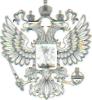 ПРОКУРАТУРА РОССИЙСКОЙ ФЕДЕРАЦИИПРОКУРАТУРАСмоленской областиПрокуратура Шумячского района        ул. Садовая, д. 30, п. Шумячи,         Смоленская область, 216410               02-36-2023/Прдп 89-23-2066002321.06.2023   №1346051358318В Совет депутатов Студенецкого сельского поселения Шумячского района Смоленской областиПРОТЕСТна Положение о бюджетном процессе в Студенецком сельском поселении Шумячского района Смоленской области (утв. Совета депутатов Студенецкого сельского поселения от 01.11.2017 №18)Решением Совета депутатов Студенецкого сельского поселения Шумячского района Смоленской области от 01.11.2017 № 18 утверждено Положение о бюджетном процессе в Студенецком сельском поселении Шумячского района Смоленской области (далее - Положение).При проведении мониторинга муниципальных правовых актов установлено, что Положение в части не соответствует требованиям федерального законодательства, что влечет за собой изменение (дополнение) его содержания по следующим основаниям.Федеральным законом от 04.11.2022 № 432-ФЗ «О внесении изменений в Бюджетный кодекс Российской Федерации и статью 10 Федерального закона «О внесении изменений в Бюджетный кодекс Российской Федерации и отдельные законодательные акты Российской Федерации и установлении особенностей исполнения бюджетов бюджетной системы Российской Федерации в 2022 году» внесены изменения в ст. 160.2 Бюджетного кодекса РФ, согласно которым изменены полномочия главного администратора источников финансирования дефицита бюджета при осуществлении планирования (прогнозирования) поступлений и выплат по источникам финансирования дефицита бюджета.Этим же Федеральным законом внесены изменения в полномочия администратора источников финансирования дефицита бюджета при осуществлении планирования (прогнозирования) поступлений и выплат по источникам финансирования дефицита бюджета.Изменения вступили в силу с 04.11.2022, однако перечисленные изменения в Положение до настоящего времени не внесены.Федеральным законом от 21.11.2022 № 448-ФЗ (ред. от 18.03.2023) «О внесении   изменений   в   Бюджетный   кодекс   Российской   Федерации   и отдельные законодательные акты Российской Федерации, приостановлении действия отдельных положений Бюджетного кодекса Российской Федерации, признании утратившими силу отдельных положений законодательных актов Российской Федерации и об установлении особенностей исполнения бюджетов бюджетной системы Российской Федерации в 2023 году» внесены изменения в ст. 81 Бюджетного кодекса Российской Федерации, определяющий размер резервного фонда местных администраций.Изменения вступили в силу с 18.03.2023, но не нашли своего отражения в Положении.Федеральным законом от 19.12.2022 № 521-ФЗ (ред. от 14.04.2023) «О внесении изменений в Бюджетный кодекс Российской Федерации и отдельные законодательные акты Российской Федерации» изменена ст. 219 Бюджетного кодекса Российской Федерации, получатель бюджетных средств приобрел право не только принимать бюджетные обязательства, но и вносить изменения в ранее принятые бюджетные обязательства в пределах доведенных до него лимитов бюджетных обязательств.Изменения вступили в силу с 14.04.2023, однако изменения в Положение до настоящего времени не внесены.В соответствии со ст.7 Федерального закона от 06.10,2003 года № 131-ФЗ «Об общих принципах организации местного самоуправления в Российской Федерации» муниципальные правовые акты, не должны противоречить Конституции Российской Федерации, федеральным конституционным законам, настоящему Федеральному закону, другим федеральным законам и иным нормативным правовым актам Российской Федерации, а также конституциям (уставам), законам, иным нормативным правовым актам субъектов Российской Федерации.Непринятие мер по своевременному внесению изменений в муниципальные правовые акты в сфере бюджетных правоотношений может негативно отразиться на исполнении органами местного самоуправления полномочий по решению вопросов местного значения.На основании изложенного, руководствуясь ст. 23 Федерального закона «О прокуратуре Российской федерации»,требую:1.	Рассмотреть настоящий протест на ближайшем заседании Совета
депутатов Студенецкого сельского поселения Щумячского района
Смоленской области.2.	Положение о бюджетном процессе в Студенецком сельском
поселении Шумячского района Смоленской области (утв. решением Совета
депутатов Студенецкого сельского поселения Шумячского района
Смоленской области от 01.11.2017 № 18) изменить, привести в соответствие
с требованиями федерального законодательства.3. В соответствии с ч.3 ст.7 Федерального закона «О прокуратуре Российской Федерации» о дате и времени рассмотрения настоящего протеста заблаговременно сообщить прокурору района для поддержания изложенных требований.О результатах рассмотрения протеста следует незамедлительно сообщить прокурору района в письменной форме.Прокурор района	старший советник юстиции		В.А.Лихачев